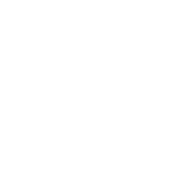 Champaign-Urbana Holocaust and Genocide Studies Workshop.  August 4, 2020.Rwanda: An Introduction Below you will find the links from my presentation on Rwanda.  If you have any additional questions or comments, please contact me colleen.simon@genocideresearch.org.  These resources should help as you make good methodological choices in teaching this history. Documents to help teach through the lens of human rights:The Universal Declaration of Human Rights – This link will take you to the Preamble and 30 articles of the UDHRChimamanda Ngozi Adichie - This link will take you to the TED Talk - “The Danger of a Single Story.” Use specific definitionsDefine the term genocide - This link will take you to some background information on the genocide convention and then follow this link for the Convention on the Prevention and Punishment of the Crime of Genocide The genocide was not inevitableThe Genocide Was Not Inevitable – This link will take you to a copy of the Hutu Ten Commandments. Genocide Fax - This link will take you to a six-part in-depth background of what is known as the genocide fax.General Dallaire – This link provides some background on General Dallaire and his role as commander of UN peace keeping forces in Rwanda. Contextualize the history/ Avoid simple answers to complex questionsRwanda: A Historical Chronology - this link will take you to the historical chronology with information compiled from Fergal Keane's Season of Blood and Alain Destexhe's Rwanda and Genocide in the Twentieth Century. This is a much more complete chronology of events than I included in my presentation. Historic Chronology from Rwanda Perspective - This link will take you to “Some Key Events that Characterized the Preparation of Genocide against Tutsi between Dates of 13-19 January 1991-1994.”  This document was created by the Kigali Genocide Memorial. Translate statistics into peopleTranslate statistics into people - This link will take you to testimonies from the Genocide Archive of Rwanda. Here you will find testimonies from the Elders, Victims, Rescuers and Perpetrators.Translate Statistics into People. Teach Empathy - This link will take to you to the USHMM site of Eyewitness testimony from Norah Bagarinka, Survivor; Jean-Philippe Ceppi, Journalist; Gen. Roméo Dallaire, UN Force, Rwanda; Alison Des Forges, Human Rights Advocate; Mary "Fifi" Mukangoga, Victim; Damas Gisimba, Rescuer; Stephen Rapp, International Prosecutor; Clemantine Wamariya, Survivor; Carl Wilkens, RescuerNorah Bagarinka, Survivor - This link will take you to information about the film Ms. Bagarinka translated - God Sleeps in Rwanda. Damas Gisimba, Rescuer - This link will take you to the USHMM site Defying Genocide in RwandaClemantine Wamariya, Survivor - This site will take you to the NY Times review of Ms. Wamariya’s book The Girl Who Smiled Beads. Gen. Roméo Dallaire, UN Force, Rwanda - This is a link to Shake Hands with the Devil. Gen. Dallaire accepts USHMM Elie Wiesel Award – This is a link to Gen Dallaire’s acceptance speech on April 30, 2014Samantha Power Keynote Address – This is a link to the keynote address Ambassador Power gave at the USHMM Elie Wiesel Award Ceremony, April 30, 2014Alison Des Forges, Human Rights Advocate - This is a link to Leave None to Tell the Story.  This is a rather long and daunting read, but it is broken up into chapters you can browse to see if there is any information you might need. Stephen Rapp, International Prosecutor - This is a link for further information on Ambassador Rapp Carl Wilkens, Rescuer - This is a link to Mr. Wilkens website World Outside My Shoes. Strive to balance the perspectives that inform your study of the genocide/Avoid romanticizing the historyKigali Genocide Memorial AEGIS Trust - This is a link to the AEGIS Trust website and the work they do in Rwanda and elsewhere on genocide prevention.Kigali Genocide Memorial - This is a link to photos and information on the Kigali Genocide MemorialNyamata Memorial - This is a link to photos and information on the Nyamata Memorial. Murambi Genocide Memorial  - This is a link to photos and information on the Murambi Genocide Memorial. HRW Report on Gacaca Courts - This is a link to a report put out by Human Rights Watch - Justice Compromised: The Legacy of Rwanda’s Community-Based Gacaca Courts. Other Resources:When using films in your classroom, please be sure to use good methodological choices.  It is important to know your students and what would be appropriate for their age and maturity level.  Films/DocumentariesSometimes in April  HBO film – could be appropriate for middle schoolGhosts of Rwanda – Frontline Documentary – most appropriate for high schoolCoexist – Documentary with a teacher’s guide – could be appropriate for middle school Watchers of the Sky – documentary with great background on the creation of the word genocide and Ben Ferencz and his work in using prosecution to end genocide.  You may need to sign up for a free account to access the documentary.  Appropriate for middle school and up. Books on RwandaA Problem From Hell: America and the Age of Genocide Samantha PowerUntamed: Beyond Freedom  Celine UminezTeaching About Genocide: Insights and Advice from Secondary Teachers and Professors – Samuel TottenWebsites:USHMM Encyclopedia - Rwanda  This is just one of multiple areas within the USHMM website with information on Rwanda.  The encyclopedia includes discussion questions. USHM M Simon-Skjodt Center for the Prevention of Genocide Please explore this center as you will find much information on the work being done on genocide prevention. Facing History and Ourselves – This will give you an overview of the many resources for teaching about Rwanda. You will need to sign up for a free account.  Some materials may be available only for those people who have taken a “course” through Facing History.  These “courses” are generally free.  iWitness Testimony Based Education – “Visitors to this page can access educator portals that feature localized testimony clips, education activities, and teaching resources produced by Aegis Trust and USC Shoah Foundation.”iWitness: The Genocide Against the Tutsi – “Through this activity, students will learn about the history of the Genocide against the Tutsi in Rwanda specifically, the history of genocide generally, and the stages of genocide. They will also be introduced to testimony of eyewitnesses who survived.” Center for Genocide Research and Education